Mẫu I.6Văn bản đề nghị điều chỉnh dự án đầu tư (Áp dụng đối với dự án có điều chỉnh chủ trương đầu tư Theo Điều 34, 35, 36, 37 Nghị định 118/2015/NĐ-CP) 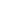 CỘNG HOÀ XÃ HỘI CHỦ NGHĨA VIỆT NAM
Độc lập – Tự do – Hạnh phúc
VĂN BẢN ĐỀ NGHỊ ĐIỀU CHỈNH DỰ ÁN ĐẦU TƯ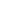 Kính gửi: Sở Kế hoạch và Đầu tư ………………….. Nhà đầu tư đề nghị điều chỉnh dự án đầu tư được quy định tại Quyết định chủ trương đầu tư ......... và điều chỉnh Giấy chứng nhận đăng ký đầu tư của dự án với các nội dung như sau:I. NHÀ ĐẦU TƯ 1. Nhà đầu tư thứ nhất: a) Đối với nhà đầu tư là cá nhân:Họ tên:                                       Giới tính: Sinh ngày:                                  Quốc tịch: CMND/CCCD/Hộ chiếu số:                                 Ngày cấp:                 Nơi cấp: Giấy tờ chứng thực cá nhân khác: Số giấy chứng thực cá nhân:Ngày cấp:                                                  Ngày hết hạn:                        Nơi cấp: Địa chỉ thường trú: Chỗ ở hiện tại: Điện thoại:                                          Fax:                                     Email:                  b) Đối với nhà đầu tư là doanh nghiệp/tổ chức:Tên doanh nghiệp/tổ chức: .................................................................................Quyết định thành lập hoặc số Giấy chứng nhận đăng ký kinh doanh/doanh nghiệp hoặc mã số doanh nghiệp hoặc số Giấy phép đầu tư/Giấy chứng nhận đầu tư/Giấy chứng nhận đăng ký đầu tư: .....................................................Ngày cấp:                                                            Cơ quan cấp:  Địa chỉ trụ sở: Điện thoại:                             Fax:                  Email:                          Website: Thông tin về người đại diện theo pháp luật của doanh nghiệp/tổ chức đăng ký đầu tư, gồm:Họ tên:                                       Giới tính: Chức danh:                              Sinh ngày:                                  Quốc tịch: CMND/CCCD/Hộ chiếu số:                                 Ngày cấp:                 Nơi cấp: Địa chỉ thường trú: Chỗ ở hiện tại: Điện thoại:                                          Fax:                                     Email:                  2. Nhà đầu tư tiếp theo: thông tin kê khai tương tự như nội dung đối với nhà đầu tư thứ nhấtII. THÔNG TIN TỔ CHỨC KINH TẾ THỰC HIỆN DỰ ÁN 1. Tên tổ chức kinh tế: 2. Mã số doanh nghiệp/số GCNĐT/Số quyết định thành lập: …………… do   (tên cơ quan cấp) cấp lần đầu ngày:  III. NỘI DUNG ĐIỀU CHỈNH VĂN BẢN QUYẾT ĐỊNH CHỦ TRƯƠNG ĐẦU TƯ1. Nội dung điều chỉnh 1:- Nội dung đã quy định tại Quyết định chủ trương đầu tư: - Nay đề nghị sửa thành:  - Giải trình lý do, cơ sở đề nghị điều chỉnh:  2. Nội dung điều chỉnh tiếp theo:  IV. NỘI DUNG ĐIỀU CHỈNH GIẤY CHỨNG NHẬN ĐĂNG KÝ ĐẦU TƯ:Đề nghị điều chỉnh dự án đầu tư   với nội dung như sau: 1. Các Giấy chứng nhận đăng ký đầu tư/Giấy chứng nhận đầu tư/Giấy phép đầu tư/Giấy phép kinh doanh đã cấp:2. Nội dung điều chỉnh:2.1. Nội dung điều chỉnh 1:- Nội dung đã quy định tại Giấy chứng nhận đăng ký đầu tư/Giấy chứng nhận đầu tư/Giấy phép đầu tư/ Giấy phép kinh doanh:  - Nay đăng ký sửa thành: - Lý do điều chỉnh:  2.2. Nội dung điều chỉnh tiếp theo(ghi tương tự như nội dung điều chỉnh 1):  3. Các văn bản liên quan đến nội dung điều chỉnh (nếu có). V. NHÀ ĐẦU TƯ CAM KẾT:- Chịu trách nhiệm trước pháp luật về tính hợp pháp, chính xác, trung thực của hồ sơ và các văn bản gửi cơ quan nhà nước có thẩm quyền.- Chấp hành nghiêm chỉnh các quy định của pháp luật Việt Nam và các quy định của Quyết định chủ trương đầu tư/Giấy chứng nhận đăng ký đầu tư.VI. HỒ SƠ KÈM THEO1. Các văn bản quy định tại Điều 33 Nghị định 118/2015/NĐ-CP Trong đó: Quyết định của nhà đầu tư về việc điều chỉnh dự án đầu tư: 2. Bản sao Quyết định chủ trương đầu tư và các Giấy chứng nhận đăng ký đầu tư/Giấy chứng nhận đầu tư/Giấy phép đầu tư/ Giấy phép kinh doanh đã cấp (nếu có).STTTên giấySố giấy/Mã số dự ánNgày cấpCơ quan cấpGhi chú(Còn hoặc hết hiệu lực)Làm tại ……., ngày ….. tháng ….. năm …Nhà đầu tưTừng nhà đầu tư ký, ghi rõ họ tên, chức danh và đóng dấu (nếu có)